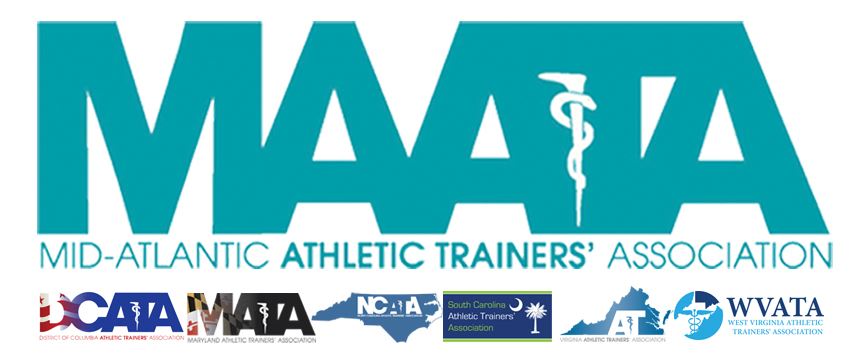 District Council Meeting MinutesJune 25, 20191:30pmCall to Order Director Flanagan called the meeting to order at approximately 1:30pm.Roll Call:Members Present:Katie Walsh Flanagan – District DirectorJason Mitchell – District SecretaryRay Davis – District TreasurerPat Aronson – Past District DirectorMike Walker – President, DCATAGina Palermo – Vice-President, MATAJim Bazluki – President, NCATABrad Drake – President, SCATAScott Powers – President, VATAJenni Johnson – President, WVATAGuests Present:Mark White – NATAPAC representativeGuests Absent:Mary Catherine Avery – Student Senate PresidentMarty Sataloff –District ParliamentarianApproval of minutes of District Council Meeting in Ocean City, MD (05/17/2019) – Jason MitchellMotion to approve – Jim Bazluki2nd – Scott PowersPassed – 9-0-0Treasurer Report – Ray DavisDiscussed final expenses/finances for just passed fiscal year and upcoming budgetMotion to amend approved 2019 Budget – Scott Powers2nd – Jenni JohnsonPat Aronson inquired of financial status of the 2019 Annual MeetingPassed – 9-0-0NATA BOD Updates – Katie Walsh FlanaganUpdates from BOD meetings in Chicago (May) & this past weekend (June 23 – Las Vegas)NCAA/NATA press release State updates3rd-Party reimbursementFair practice workgroupPASS (Secondary Schools Committee) – Program Assessment for Safety in SportSidelined USAFor sidelined athletes (partnership with NATA)Resources available onlineCircled back to GLATA restructuringDistrict Council unanimously in favorMAATA Structure discussionDirector Flanagan distributed handout of NATA data on Districts with PresidentsDiscussed investigating the implementation of additional officers (e.g. President, Vice-President, etc.)Executive Council agreed to pursue forming a task force to explore District 3 options for new & existing officer position restructuringNo opposition from District CouncilState President Reports & Discussion with NATAPAC – Mark WhiteDC – Michael WalkerDiscussed progress with limiting AT regulationsFinally passed amendments changes this past DecemberBiggest change was change in Supervisory board Transition from PT board to DC Board of MedicineDeveloping Practice Act with PT BoardCurrently being processed by Board of MedicineVolunteerismRock & Roll Marathon in FebruaryStudent AT Symposium – funded by EDACEstablished Student AT ClubMeet every other month to discuss various AT/Sports Medicine topicsWV – Jenni JohnsonImplemented 2 BillsSecondary Schools & LicensureCurrently under the PT boardBeginning process to create an AT-only BoardMD – Gina PalermoNothing to reportSC – Brad DrakePresented bill last March updating language of the current lawPassed in MayCurrently still Registration statusStarting preliminary talks to strategize towards LicensureUpcoming SC State SymposiumVA – Scott PowersWorking with State PT Association in addressing AT Practice ActCo-presenting public concussion panel discussion presentation for State PTNC – Jim BazlukiShout out to SC for getting NC dance art project displayed at their state meetingNATAPAC update – Mark White307 people from D3 signed up for NATAPAC BreakfastSOLD OUT EVENTContinue working on reaching out to new contributors & new initiativesReviewed distributed funds for 2018/2019Hit the Hill DayD9 hosted a NATAPAC breakfast with Chuck Kimmel as lead speakerEncourage District Council to incorporate something similar to the MAATA Annual SymposiumAdditional news/updates?Updates from DST – Jason MitchellNew Leadership OrientationCreate consolidated materials for District & State Leadership to provide to their new/upcoming leadersReviewing best practice acts regarding Membership Data distributionReviewed NATA policy regarding proper use of distribution of logo materialsMotion to adjourn – Scott Powers2nd – Gina PalermoNo DiscussionDirector Flanagan adjourned the meeting at 2:59pm